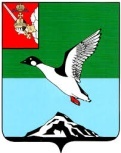 ЧЕРЕПОВЕЦКИЙ МУНИЦИПАЛЬНЫЙ РАЙОН ВОЛОГОДСКОЙ ОБЛАСТИКОНТРОЛЬНО-СЧЕТНЫЙ КОМИТЕТПервомайская ул., д.58, г.Череповец, Вологодская область, 162605 тел. (8202)  24-97-46,  факс (8202) 24-97-46,e-mail: kchk_chmr@cherra.ru «27» июля 2022 г.                                                       г. ЧереповецЗАКЛЮЧЕНИЕ № 77По результатам  экспертно-аналитического мероприятия   на проект решения Совета сельского поселения Уломское  «О внесении изменений в решение Совета сельского поселения Уломское от 16.12.2021 №57 «О бюджете  сельского поселения Уломское на 2022 год и плановый период 2023 - 2024 годов».          Экспертно-аналитическое мероприятие проведено на основании  п. 1.5 плана работы контрольно-счетного комитета Череповецкого муниципального района (далее - КСК) на 2022 год, статьи 157 Бюджетного кодекса Российской Федерации, ст. 9 Федерального закона от 07.02.2011  № 6-ФЗ «Об общих принципах организации и деятельности контрольно-счетных органов субъектов Российской Федерации и муниципальных образований», п. 8.1 статьи 8 Положения о контрольно-счетном комитете Череповецкого муниципального района, утвержденного решением Муниципального  Собрания  района от 09.12.2021 № 252.         Проект решения Совета сельского поселения Уломское «О внесении изменений в решение Совета сельского поселения Уломское от 16.12.2021 №57 «О бюджете  сельского поселения Уломское на 2022 год и плановый период 2023 - 2024 годов» (далее – Проект) представлен Советом поселения 23.07.2022. Экспертиза Проекта проведена в соответствии с положением о бюджетном процессе в  сельском поселении Уломское, утвержденным  решением Совета   сельского поселения Уломское  от 23.06.2020 года № 291.В результате внесения изменений  основные характеристики  бюджета поселения в 2022 году составят:  доходы  бюджета 32 706,2 тыс. рублей, (увеличение 2,4 тыс. рублей),    расходы 32 772,2 тыс. рублей (увеличение 50,9 тыс. рублей),  дефицит бюджета 66,0 тыс. рублей (увеличение на 48,5 тыс. руб. за счет остатков средств на счетах по учету средств бюджета на 01.01.2022 года.). Проектом  предлагается  внести изменения в 6 приложений, изложив их в новой редакции.  Фактически же изменения вносятся в 7 приложений, что не отражено в представленном Проекте.Изменения доходов бюджета поселения в 2022 году изложены в следующей таблице.                                                                          Таблица № 1 (тыс. руб.)    Проектом предлагается увеличение доходов  на 2,4 тыс.  рублей  за счет межбюджетные трансферты, передаваемые бюджетам сельских поселений из бюджетов муниципальных районов на осуществление части полномочий по решению вопросов местного значения в соответствии с заключенными соглашениями.         Изменения в распределении бюджетных ассигнований в 2022 году по разделам изложены в таблице №2.                                                                                                 Таблица № 2  (тыс. руб.)                                                            В 2022 году проектом предлагается увеличение бюджетных ассигнований на 50,9 тыс. рублей, в том числе:за счет увеличения бюджетных ассигнований на 1 98,9 тыс. руб.:- по разделу «Национальная безопасность и правоохранительная деятельность» в сумме 5,7 тыс. руб. на мероприятия практического характера, направленные на обеспечение первичных мер пожарной безопасности;-  по разделу «Физическая культура и спорт» в сумме  193,2  тыс. руб. на реализацию проекта «Народный бюджет»;за счет сокращения бюджетных ассигнований на 148,0 тыс. руб.:-  по разделу  «Общегосударственные вопросы» в сумме  5,7 тыс. руб., в том числе за счет перераспределения внутри раздела, на коммунальные услуги в сумме 20,0 тыс. рублей, уплату налогов, сборов и иных платежей в сумме 2,0 тыс. рублей, за счет уменьшения расходов на оснащение администрации поселения оборудованием, мебелью, оргтехникой в сумме 20,0 тыс. рублей, прочих мероприятий в рамках реализации муниципальной программы «Развитие материально-технической базы и информационно- коммуникационных технологий сельского поселения Уломское на 2016-2024 годы» в сумме 5,7 тыс. рублей и выплаты персоналу в сумме 2,0 тыс. рублей;-  по разделу  «Жилищно-коммунальное хозяйство» в сумме  142,3 тыс. руб., в том числе за счет перераспределения внутри раздела, на осуществление отдельных полномочий в сфере жилищных правоотношений в рамках заключенных соглашений в сумме 2,4 тыс. рублей, организацию мест накопления ТКО (обустройство контейнерной площадки) в сумме 48,5 тыс. рублей, за счет уменьшения расходов на создание условий для массового отдыха жителей поселения в рамках проекта «Народный бюджет»  на сумму 193,2 тыс. рублей.           В результате анализа распределения бюджетных ассигнований бюджета по целевым статьям (муниципальным  программам и непрограммным направлениям) видам расходов классификации расходов бюджета поселения на 2022 год установлено, что предполагаемый Проект влечет за собой изменения объемов финансирования по 4 из 9 муниципальных программ, подлежащих реализации в 2022 году  (таблица 3).                                                                                             Таблица № 3 (тыс. руб.)                                                                                        Таким образом,  бюджетные ассигнования на реализацию мероприятий муниципальных программ увеличатся на 48,5 тыс. рублей, непрограммные расходы увеличатся на 2,4 тыс. рублей.  В соответствии с бюджетным законодательством увеличение бюджетных ассигнований  на исполнение существующих видов расходных обязательств может осуществляться при наличии соответствующих источников дополнительных поступлений в бюджет и (или) сокращении бюджетных ассигнований по отдельным статьям расходов бюджета.  Согласно представленных материалов к Проекту видно, что поправки в бюджет поселения вносятся в связи с увеличением объема безвозмездных поступлений.Рассмотрев данный проект, контрольно-счетный комитет установил  нарушение, которое необходимо устранить:1. В Проекте отсутствует внесение изменений в приложение 2 к  решению Совета сельского поселения Уломское от 16.12.2021 № 57 «О бюджете  сельского поселения  Уломское на 2022 год и плановый период 2023-2024 годов»,  однако, иные межбюджетные трансферты, получаемые из бюджета Череповецкого муниципального района в 2022 году в соответствии с Проектом составят 43,2 тыс. руб. Таким образом, необходимо  приложение 2 изложить в новой редакции  и данное изменение включить в пункт 2 Проекта.2.  В Проект  решения  включить пункт следующего содержания «В пункте 2 статьи 2 раздела  II цифры «40,8» заменить цифрами «43,2»».Вывод: Представленный проект решения Совета сельского поселения Уломское  «О внесении изменений в решение Совета сельского поселения Уломское от 16.12.2021 №57 «О бюджете  сельского поселения Уломское на 2022 год и плановый период 2023 - 2024 годов» содержит нарушение и   не  может быть принят в данной редакции. И.п. председателя комитета                                                             Е.Л. Степанова                                                                                      Наименование доходовРешение от 16.12.2021 №57Проект решения на 26.07.2022Изменения Налоги на прибыль, доходы568,0568,00,0Налог на имущество физических лиц1 325,01 325,00,0Земельный налог3 263,03 263,00,0Государственная пошлина 18,018,00,0Доходы от использования имущества, находящегося в государственной и муниципальной собственности30,030,00,0Доходы от оказания платных услуг и компенсации затрат государства102,0102,00,0Итого собственных доходов5 306,05 306,00,0Безвозмездные поступления27 397,827 400,2+ 2,4Дотации бюджетам бюджетной системы Российской Федерации10 069,010 069,00,0Субсидии бюджетам бюджетной системы Российской Федерации16 819,616 819,60,0Субвенции бюджетам бюджетной системы Российской Федерации269,7269,70,0Иные межбюджетные трансферты40,843,2+2,4Прочие безвозмездные поступления198,7198,70,0Итого доходов32 703,832 706,2+2,4Наименование разделов (подразделов)Решение от 16.12.2021 №57Проект решения на 26.07.2022Изменения Общегосударственные вопросы5 444,85 439,1-5,7Национальная оборона267,7267,70,0Национальная безопасность и правоохранительная деятельность81,687,3+5,7Национальная экономика121,7121,70,0Жилищно-коммунальное хозяйство4 139,53 997,2- 142,3 Культура, кинематография20 478,820 478,80,0Социальная политика1490,31490,30,0Физическая культура и спорт696,9890,1+ 193,2Итого расходов32 721,332 772,2+ 50,9       Наименование муниципальной программыСумма расходов по муниципальным программамСумма расходов по муниципальным программамСумма расходов по муниципальным программам       Наименование муниципальной программыРешение от 16.12.2021 №57Проект решения на 26.07.2022Изменения Развитие материально- технической базы и информационно - коммуникационных технологий сельского поселения Уломское на 2016-2024 годы729,1723,4-5,7Обеспечение пожарной безопасности  сельского поселения Уломское на 2016-2024 годы81,687,3+ 5,7Благоустройство территории сельского поселения Уломское на 2016-2024 годы3898,73 754,0- 144,7Сохранение и развитие культурного потенциала сельского поселения Уломское на 2016-2024 годы20 478,820 478,80,0Социальная поддержка граждан  сельского поселения Уломское на 2016-2024 годы1490,31490,30,0Совершенствование муниципального управления в сельского поселения Уломское на 2019-2024 годы3 914,33 914,30,0Содействие занятости населения сельского поселения Уломское на 2016-2024 годы121,7121,70,0Развитие физической культуры и спорта на территории сельского поселения Уломское на 2016-2024 годы696,9890,1+193,2Энергосбережение  и повышение энергетической эффективности на территории сельского поселения Уломское на 2021-2026 годы200,0200,00,0Итого расходов31 611,431 659,9+ 48,5